LUNDS UNIVERSITET					ht 2015HISTORISKA INSTITUTIONENHISS14 temakurs avancerad nivå 7,5 hp Harald GustafssonPlats, rum, landskapSpatiala perspektiv i historisk forskningInformation, schema, litteraturlista m.m.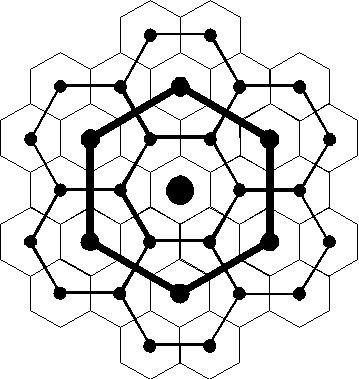 KursinformationHej och välkomna till en kurs som förhoppningsvis öppnar nya landskap och tar oss till spännande platser! Plats är ett begrepp som har börjat ta allt större plats hos historiker. Det talas till och med om en rumslig vändning (spatial turn). Det gäller inte bara historia utan också ämnen som arkeologi eller etnologi, och begreppet kommer egentligen från kulturgeografi. Den här kursen utgör en bred introduktion till olika sätt att fokusera och/eller problematisera begrepp som rum, plats och landskap. Vi kommer att läsa om begreppens vetenskapliga bakgrund och om olika teoribildningar, och vi kommer att studera en rad exempel på empirisk forskning där företrädelsevis historiker har tillämpat olika rumsliga perspektiv. Exemplen hämtas huvudsakligen inom medeltids- och tidigmodern forskning. Den praktiska forskningen står i centrum och genom att diskutera hur andra gjort hoppas jag att vi ska utveckla vår egen förmåga att ställa forskningsbara problem. Undervisningen består helt av diskussionsseminarier. Det förutsätts att litteraturen till respektive tillfälle är inläst på förhand och att deltagarna har förberett sig för att diskutera den! Vilken litteratur som är aktuell respektive gång framgår av schemat nedan.Examinationen består av två delar: seminariediskussionerna och en individuell uppgift som ska redovisas i både skriftlig och muntlig form. Uppgiften består i att på att skissa ett projekt med spatialt perspektiv. Här ska ni välja teoretisk infallsvinkel, ställa ett problem, diskutera metoder och knyta detta till en konkret lokalitet. Här behövs viss ytterligare inläsning efter samråd med läraren, men den skissade forskningen ska också anknyta till den obligatoriska litteraturen, t.ex. genom val av forskningsläge, teorier eller metoder. Texten ska vara på ca 4-7 sidor (radavstånd 1,5), helst inte mer än 15 000 tecken (inkl. blanksteg), och distribueras till samtliga deltagare före sista seminariet. Uppgiften ska också redovisas muntligt i form av en muntlig ”minipresentation” på högst tre (3) minuter. Alla ska ha läst varandras texter och delta i diskussionen av dem.Litteraturen (se listan nedan) finns i stor utsträckning tillgänglig på nätet; de flesta titlar kan nås visa universitetsbibliotekets sökfunktion LUBsearch, artiklar ur Scandia på tidskriftens hemsida (tidskriftenscandia.se) och detsamma för artiklar ur Historisk tidskrift (historisktidskrift.se). Andra finns upptryckta i ett kompendium som ni kan köpa i receptionen på LUX (markerade med asterisk i listan). Cresswell, Wylie och Sennefelt måste köpas eller lånas på bibliotek. Se till att skaffa kurslitteraturen i god tid!Kontakta mig om något är oklart! Jag hoppas på spännande och utvecklande diskussioner!Harald Gustafssonharald.gustafsson@hist.lu.seSchemaAngiven litteratur ska vara inläst på förhand!1. Ons 2/12 15.15-17.00 B429 Introduktion2. Fr 4/12 13.15-15.00 B353 Forskningsöversikter (Hayen 19-44, Brusman, Cronqvist, Simonson)3. Ti 8/12 13.15-15.00 B353 Platsbegreppet  (Cresswell)4. To 10/12 13.15-15.00 B353 Landskap i teori och forskning (Wylie, Sporrong, Tollin, Runefeldt)5. Må 14/12 13.15-15.00 B353 Omland. Minnesplatser (Gustafsson, Stobart, Rodell)6. On 16/12 13.15-15.00 B353 Plats och kultur i förmoderna städer (Laitinen, Hassan Jansson, Postles)7. Fr 18/12 13.15-15.00 B353 Tidsgeografiska och socialhistoria platsrörelser (Hayen, Lerbom)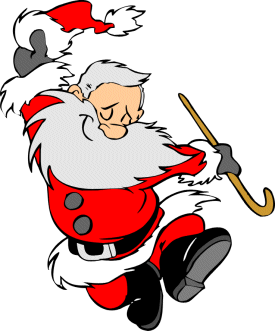 8. To 7/1 13-15-15.00 B353 Sakrala och sekulära medeltida platser (Tagesson, Harrison)9. Må 11/1 13.15-15.00 B353 Platsskapande och politik (Sennefelt)10. Fr 15/1 14.15-16.00 B429 Redovisning, slutdiskussionLitteratur* Finns i kompendiumBrusman, Mats, Den verkliga staden? Norrköpings innerstad mellan urbana idéer och lokala identiteter, Linköping 2008, s. 27-45 (19 s.) (tillgänglig på nätet) Cresswell, Tim, Place. A Short Introduction, Malden 2004 (ISBN 1-4051-0671-9) (153 s) (finns även en nyare utgåva)Cronqvist, Marie, ”Spatialisera alltid! Rummets återkomst i de historiska vetenskaperna”, Scandia 74:2 (2008), s. 9-14 (tillgänglig på nätet) (6 s.)Gustafsson, Harald, ”Stad-omland-perspektivet. En socken i Stockholmstrakten under förindustriell tid”, Historisk tidskrift 1990:1, s. 50-68 (19 s.)* Harrison, Dick, Skapelsens geografi. Föreställningar om rymd och rum i medeltidens Europa, Sthlm 1998, s. 83-88, 192-199, 216-218 (17 s.)*Hassan Jansson, Karin, ”Våld som aggression eller kommunikation? Hemfridsbrott 1550-, Historisk tidskrift 2006:3, s. 429-451 (22 s.) (tillgänglig på nätet)Hayen, Mats, Stadens puls. En tidsgeografisk studie av hushåll och vardagsliv i Stockholm, 1760-1830, Sthlm 2007, s. 19-210 (190 s.) (tillgänglig på nätet)Laitinen, Riita, ”Nighttime street fighting and the meaning of place. A homicide in a seventeenth-century Swedish provincial town”, Journal of Urban History 33, 2007, s. 602-619 (tillgänglig på nätet) (18 s.)Lerbom, Jens, ”Flyttare, flyktingar, återvändare. Migration i gränsområdet kring Öresund under 1600-talets andra hälft”, Öresundsgränser. Rörelser, möten och visioner i tid och rum, red. F. Nilsson m.fl, Göteborg 2007 (s. 116-141) (26 s.)*Postles, Dave, ”The market place as space in early modern England”, Social History 29:1, 2004, s. 41-58 (18 s.) (tillgänglig på nätet)Rodell, Magnus, ”Monumentet på gränsen. Om den rumsliga vändningen och ett fredsmonument”, Scandia 74:1 (2008), s. 15-51 (37 s.) (tillgänglig på nätet)Runefeldt, Leif, ”Ett svenskt Arkadien – landskapet i svenska ortsbeskrivningar 1800-1860”, Bebyggelsehistorisk tidskrift 59/2010, s. 82-97 (16 s.)*Sennefelt, Karin, Politikens hjärta. Medborgarskap, manlighet och plats i frihetstidens Stockholm, Stockholm [2011], ISBN 9170312346, s. 13-125, 179-224, 269-283 (174 s.) Simonson, Örjan, Den lokala scenen. Torstuna härad som lokalsamhälle under 1600-talet, Uppsala 1999, s. 34-44 (11 s.)*Sporrong, Ulf, ”Om begreppet landskap”, Odlingslandskap och fångstmark. En vändbok till Klas-Göran Selinge, red. R. Jensen, Sthlm 1994, s. 295-301 (7 s.)*Stobart, Jon, ”Leisure and Shopping in Small Towns of Georgian England. A Regional Approach”, Journal of Urban History 2005, 31:4, s. 479-503 (25 s.) (tillgänglig på nätet)Tagesson, Göran, Biskop och stad. Aspekter av urbanisering och sociala rum i medeltidens Linköping, Lund 2002, s. 18-32, 169-218 (64 s.)*Tollin, Clas, ”The transition of landownership in Sweden 1562-1654 and its reflection in the agrarian landscape”, Bebyggelsehistorisk tidskrift 61/2011, s. 39-52 (14 s.)*Wylie, John, Landscape, Abingdon 2007 (ISBN 100-415-34143-1), s.1-138 (139 s.) (Finns även som e-bok)BetygskriterierExaminationen på kursen består av löpande seminariediskussioner, en avslutande text, en muntlig presentation av densamma och diskussion av deltagarnas texter. Samtliga dessa moment bedöms och kriterierna nedan är i regel relevanta i alla moment.Följande listning av betygskriterier utgår från kursplanens lärandemål (återges i kursiv), kompletterade med några förtydligande kommentarer. För betyg G gäller att dessa ska vara tillräckligt uppfyllda, för VG att de ska vara mycket väl uppfyllda. För G ska studentenpå ett fördjupat sätt kunna redogöra för historiska sammanhang, tillstånd ochförändringsprocesser beträffande rumsliga aspekter av historien. Fördjupningen, jämfört med grundnivå, innebär att redogörelserna ska visa förmåga att hantera komplexa sammanhang och processer.kunna reflektera över och redogöra för komplexa historiska problem inom tematrumsliga aspekter av historienkunna redogöra för forskningsläget inom kursens tematikkunna genomföra en fördjupad analys av historiska företeelser genom atttillämpa olika teorier och perspektiv om plats, rum och landskap. Fördjupad innebär att det krävs en tydlig, problematiserad och teorianknuten analys. kunna söka, kritiskt värdera och strukturera olika typer av information av relevansför kursens tematikkunna förhålla sig till och problematisera olika riktningar inom fältet rumsligaperspektiv på historien samt de teorier och metoder som används nationellt ochinternationellt, såväl i akademiska som icke-akademiska sammanhang. Detta övas huvudsakligen i seminariediskussionerna.För VG ska studentenpå ett fördjupat sätt kunna redogöra för historiska sammanhang, tillstånd ochförändringsprocesser beträffande rumsliga aspekter av historien. Fördjupningen innebär att de kunskaper som inhämtats på grundnivå ska kunna användas för att se mer komplicerade sammanhang och processer. De rumsliga aspekterna ska sättas i historiska sammanhang genom en självständig koppling till viktiga historiska sammanhang.kunna reflektera över och redogöra för komplexa historiska problem inom tematrumsliga aspekter av historien. Reflexionen ska visa självständighet och originalitet.kunna redogöra för forskningsläget inom kursens tematik. Forskningsläget ska vara väl behärskat och föremål för reflexion.kunna genomföra en fördjupad analys av historiska företeelser genom atttillämpa olika teorier och perspektiv om plats, rum och landskap. Fördjupad innebär att det krävs en distinkt, problematiserad och teorianknuten analys som visar självständighet och kreativitet.kunna söka, kritiskt värdera och strukturera olika typer av information av relevansför kursens tematik. Bedömningarna av forskning och empiri ska visa god kritisk och analytisk förmåga.kunna förhålla sig till och problematisera olika riktningar inom fältet rumsligaperspektiv på historien samt de teorier och metoder som används nationellt ochinternationellt, såväl i akademiska som icke-akademiska sammanhang. Detta övas huvudsakligen i seminariediskussionerna. Inläggen ska vara självständiga, distinkta och visa förmåga att reflektera över andras inlägg.